ITU-R Working Party (WP) 1A wishes to inform the relevant External Organizations of further progress on the preparation of an ITU-R Report on Smart Grid. In consideration of further contributions on the text in response to our liaison statement of 1 July 2014, the working document contained in Annex 15 to the WP 1A Chairman’s Report of June 2014 (Document 1A/166) was revised during the WP 1A meeting held in Geneva during 3 – 10 June 2015.This has now been approved as Report ITU-R SM.2351-0 with the title “Smart grid utility management systems” (see attached Document 1/146(Rev.1)).WP 1A would appreciate further comments and advice from the listed External Organizations regarding this Report, including material considered suitable for inclusion in a further revision.The next meeting of Working Party 1A will be held in during 2 – 9 June 2016. Comments are therefore invited at any time convenient to recipients, but no later than 2 May 2016.______________Radiocommunication Study Groups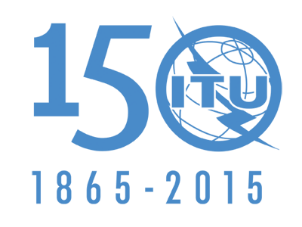 INTERNATIONAL TELECOMMUNICATION UNIONSource:	Document 1A/TEMP/100 (edited)Source:	Document 1A/TEMP/100 (edited)24 June 2015Source:	Document 1A/TEMP/100 (edited)English onlyWorking Party 1AWorking Party 1ALiaison statement TO EXTERNAL ORGANIZATIONS
(Copy to ITU-R Working Parties 5A and 5D)Liaison statement TO EXTERNAL ORGANIZATIONS
(Copy to ITU-R Working Parties 5A and 5D)Report ITU-R SM.[SMART_GRID] on the Smart Grid projectReport ITU-R SM.[SMART_GRID] on the Smart Grid projectStatus: 	For information.Contacts:	Philippe AubineauE-mail: philippe.aubineau@itu.int	(Counsellor for ITU-R Study Group 1)	(Counsellor for ITU-R Study Group 1)	John ShawE-mail: shawzone@usa.net	(Rapporteur of the Working Party 1A Rapporteur Group on the coexistence of wired 	telecommunication with radiocommunication systems)	(Rapporteur of the Working Party 1A Rapporteur Group on the coexistence of wired 	telecommunication with radiocommunication systems)Attachment: Report ITU-R SM.2351-0 - Smart grid utility management systems
	Attachment: Report ITU-R SM.2351-0 - Smart grid utility management systems
	